مرکز سلامتی زنانبرنامه ترم تابستانه ۲۰۱۷کافه ملاقات خانم هادر کافه ملاقات خانم ها از تمام ملیت ها جمع می شوند. ما با هم بازی می کنیم٬فیلم نگاه می کنیم و سفر های تفریحی کوتاه به محل های اطراف انجام می دهیمهر ۱۴ روز دوشنبه هاازساعت ۱۶ تا ۱۹قرارهادوشنبه ۶ مارس٬ ۲۰مارس٬ ۳ اپریل٬ ۲۴ اپریل٬ ۱۵ اپریل٬ ۲۹ مای٬ ۱۲ یونی٬ ۲۶یونیهماهنگ کنندهماگیستر الیزابت اشترسینگر٬دیپلمه مشاوره زندگی و اجتماعیفعالیت با هم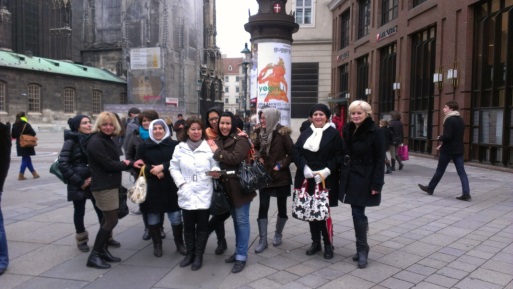 شنا در وینبیست مارس ۲۰۱۷بازدید از شهربرای خانم ها در وینر نویشتادبیست و هشتم اپریل ۲۰۱۷سفر تفریحی وین در سال ۲۰۱۲ثبت نام از اکنون از طریق ادرس الکترونیکیfrauengesundheit@caritas-wien.at تلفن ۰۰۴۳۶۷۶۳۶۳۱۱۸۲          هم اکنون ثبت نام کنیدتماتم برنامه های گروهی پیشنهاد شده از ۵ نفر شرکت کننده تشکیل می شوندثبت نام قبلی ضروری است٬ برای انکه تعداد در گروه ها محدود می باشدمکانتمام برنا مه ها در ادرس فردینان پورشه رینگ ۱۴ در طبقه همکف در اطاق سمینار برگزار می شوندهزینهکورس های ما می توانند رایگان ملاقات شوند٬به هر حال ما برای هر پرداخت هزینه کمی خوشحال می شویمیک قسمت زیادی از مخارج از طریق کاریتاس وین تامین می شود. از پرداخت هزینه دلخواه استقبال می شود تا در اینده هم بتوانیم دوره های مختلفمان را ارایه کنیم مشاوره برای خانم ها و دختران برای حمایت های کامل سلامتی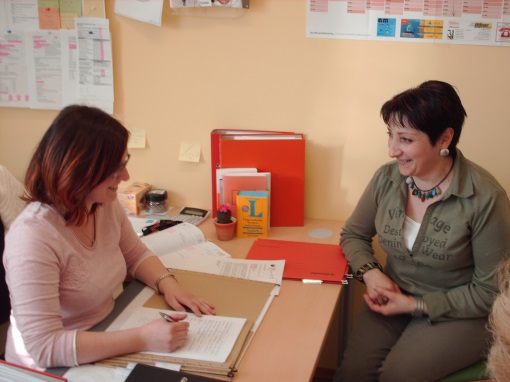 به زبان های المانی وانگلیسی و اسپانیاییزبان های دیگر مانند فارسی٬ عربی٬ روسی در صو.رت نیاز در صورت امکانماگیستر الیزابت اشترسینگردیپلمه مشاوره زندگی و اجتماعیبعد از هماهنگی٬ وشنبه هاتلفن ۰۶۶۴۸۴۲۷۵۰۳تحرک و رفع خستگییوگا برای خانم هامدول ۱	مبتدی ها بدون اطلاعت قبلیمدول ۲مبتدی ها بدون اطلاعات قبلی خانم ها یاد می گیرند که چگونه با استرس کنار بیایندو از طریق تمرینات بدنی مرتب قدرت بدنیشان را بهتر می کنندبا معلم یوگا گابی کراشرلطفا لباس راحت و حوله همراه خود بیاورید
اکنون ۲ بار در هفتههر دوشنبه ۱۴_۱۵:۳۰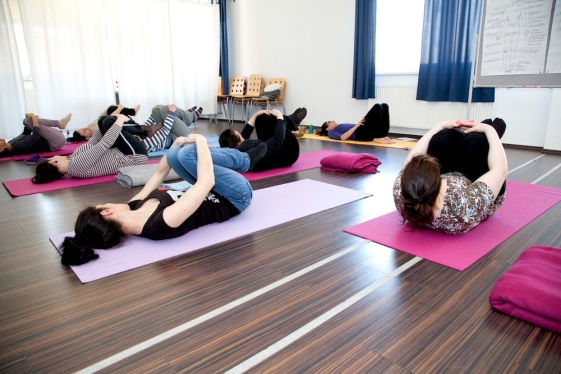 مدول ۱دوشنبه ۶ مارس تا دوشنبه ۲۴ اپریل ۲۰۱۷مدول ۲دوشنبه ۸ مای تادوشنبه ۲۶ یونی ۲۰۱۷هر چهارشنبه ۱۰تا۱۱:۳۰مدول ۱چهارشنبه ۸ مارس تاچهارشنبه ۲۶ اپریل ۲۰۱۷مدول ۲چهار شنبه ۳ مای تا چهارشنبه ۲۸ یونی ۲۰۱۷	احساس خوب و رفع خستگی از طریق لمس کردن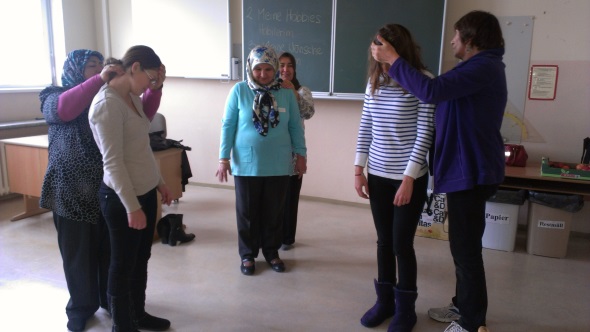 با سیگرید ویستریچیل٬دیپلمه شیاتسو _ تراپیستاموزش متدهایی برای کاهش استرس در قسمتهای حرکتی بدن و در سیستم عصبی از طریق تکنیک های دستی مانند شیاتسو و فشار و ماساژ برای شما و خانواده تانزمانجمعه۲۱ اپریل ۲۰۱۷ از ساعت ۱۷ تا ۲۰شنبه ۲۲اپریل ۲۰۱۷ از ساعت ۹ تا ۱۷